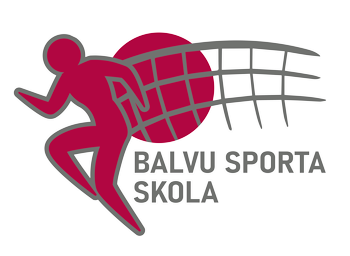 N O L I K U M SStarpnovadu sporta skolu (Madonas Bērnu un jaunatnes sporta skola, Balvu Sporta skola, Jēkabpils Sporta skola ) atklātāsspēles vieglatlētikā 2021MĒRĶIS UN UZDEVUMIPopularizēt un attīstīt vieglatlētiku.Noskaidrot labākos jaunos vieglatlētus.Stiprināt draudzīgas attiecības ar kaimiņu novada sporta skolām un sportistiem.VADĪBA, VIETA UN LAIKSSacensības notiks 2021.gada  22.jūnijā   plkst. 10.00 Balvu Sporta skolas stadionā (Sporta iela 8, Balvi) Sacensības organizē un vada Balvu Sporta skola (reģ.nr. 90009115622).Galvenais tiesnesis Imants Kairišs (mob.t. 28343744).Atbildīgā persona, kas organizē noteikto epidemioloģisko drošības pasākumu īstenošanu sacensību norises vietā,  Sarmīte Keisele (mob.t. 26308699)DALĪBNIEKI	   1. Sacensībās piedalās uzaicināto komandu sportisti ( komandā ne vairāk par 20 dalībniekiem) sekojošās vecuma grupās 	2010.g.dz. zēni, meitenes	2009.g.dz. zēni, meitenes	2008.g.dz. zēni, meitenes 2. Katrs dalībnieks drīkst startēt divās disciplīnās un stafetē. 3. Par dalībnieka veselību atbild organizācija, kas piesaka dalībnieku startam.		SACENSĪBU PROGRAMMA2010.g.dz. - 60m, 300m, tāllēkšana, bumbiņas mešana, 4x60m jauktā pretstafete (2zēni+2meitenes)2009.g.dz. - 300m, 1000m, tāllēkšana, lode (2kg-m,3kg-z), disks(0.75kg m,z)2008.g.dz. - 300m, 1000m, tāllēkšana, lode (2kg-m,3kg-z),  disks(0.75kg m,z), kārtslēkšana, 4x100m jauktā stafete kopā ar 2009g.dz. (2zēni+2meitenes)tehniskā specifikācija APBALVOŠANA	1.-3.vietu ieguvēji katrā disciplīnā tiek apbalvoti ar medaļām. Stafešu skrējienos ar diplomiem un saldumu balvām.PIETEIKUMI	Pieteikšanās sacensībām Latvijas Vieglatlētikas savienības mājaslapā www.athletics.lv līdz 2021. gada 19.jūnija plkst.18:00. Izmaiņas iepriekšējos pieteikumos veikt ne vēlāk kā 2 stundas pirms sacensību sākuma, sūtot īsziņu (mob.t.26308699). Jautājumu gadījumā zvanīt pa tālruni Sarmītei Keiselei (mob.t.26308699).NOSACĪJUMISacensību  norisē iesaistītajām personām ir nepieciešams veikt akreditāciju, aizpildot un iesniedzot pieteikumu elektroniski  pēc sacensību organizatoru noteiktās formas līdz 21.06.2021. plkst.12.00. balvu.bjss@inbox.lv Pasākumu organizē un sarīkošanas izdevumus sedz Balvu Sporta skola, komandējumu    izdevumus sedz paši dalībnieki, vai tos komandējošās organizācijas. Dalības maksa sportistam EUR 2.00 (divi euro, 00 euro centi), kas tiek samaksāti ar pārskaitījumu :     Balvu novada pašvaldībaBērzpils iela 1 a, Balvi, Balvu nov., LV-4501Reģ.nr. 90009115622SEB Banka, kods: UNLALV2XKonta nr. LV93UNLA0050014291739Saņēmējs : “Sporta pasākumu novadā”  Mērķis: Dalības maksa starpnovadu sporta skolu (Madonas Bērnu un jaunatnes sporta skola, Balvu Sporta skola, Jēkabpils Sporta skola) atklātās spēlēs vieglatlētikā, Balvos  22.06.2021.No maksas atbrīvoti  Madonas Bērnu un jaunatnes sporta skolas, Balvu Sporta skolas, Jēkabpils Sporta skolas audzēkņi.Piesakoties sacensībām, dalībnieki apliecina, ka neiebilst savu personu datu izmantošanai sacensību protokolos, sacensību laikā organizatoru uzņemto fotogrāfiju un videomateriālu izmantošanai sacensību publiskajos materiālos.Sacensību organizatoriem, dalībniekiem, treneriem un citām personām, kas atrodas sacensību norises vietā ir jāievēro valstī spēkā esošie MK noteikumi "Epidemioloģiskās drošības pasākumi Covid-19 infekcijas izplatības ierobežošanai".Sacensību organizators apliecina, ka personu dati netiks nodoti trešajām personām un tiks izmantoti vienīgi sacensību vajadzībām.PIETEIKUMS AKREDITĀCIJAIStarpnovadu sporta skolu (Madonas Bērnu un jaunatnes sporta skola, Balvu Sporta skola, Jēkabpils Sporta skola ) atklātajāmspēlēm vieglatlētikā 2021(Balvi 22.06.2021.) Sporta skolas vai kluba nosaukums Iesniegšanas datumsIesniedzēja  vārds, uzvārds, kontakttālrunisDisciplīnaNosacījumi60m nav finālskrējienu 300m skrien pa kopējo celiņuBumbiņas mešana2+2 mēģinājumiDiska mešana2+2 mēģinājumiLodes grūšana2+2 mēģinājumiTāllēkšana4 mēģinājumi, 2010.g.dz. atspēriena vieta no 1x1m kvadrātaKārtslēkšanaSākuma augstums 1.80m, tālāk ceļ pa 10cmNr.p.k.Vārds, uzvārdsDzimšanas dati(DD,MM,GGGG)Pārstāvniecība(sacensību dalībnieks, treneris, u.c.)Paraksts par valstī spēkā esošo MK 360.noteikumu "Epidemioloģiskās drošības pasākumi Covid-19 infekcijas izplatības ierobežošanai" ievērošanu sacensību laikā